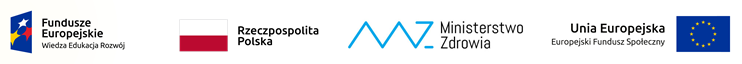 WCPiT/EA/381-52/2022Poznań, dnia 25.11.2022 r.Informacja na podstawie art. 222 ust. 4 ustawyz dnia 11 września 2019 r. Prawo zamówień publicznych(tj. Dz. U. z 2022 r. poz. 1710 z późn. zm.)Przedmiot zamówienia:Wymiana dźwigów osobowychKwota jaką Zamawiający zamierza przeznaczyć na sfinansowanie zamówienia wynosi:730 000, 00 zł brutto